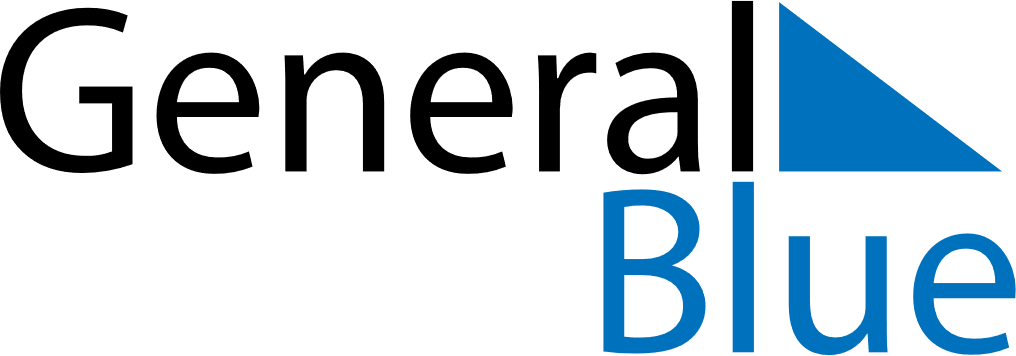 September 2020September 2020September 2020EcuadorEcuadorSundayMondayTuesdayWednesdayThursdayFridaySaturday123456789101112Independence of Guayaquil131415161718192021222324252627282930